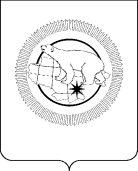 П Р И К А ЗВ соответствии с Федеральным законом от 25 декабря 2008 года № 273-ФЗ «О противодействии коррупции», Кодексом Чукотского автономного округа от 24 декабря 1998 года № 46-ОЗ «О государственной гражданской службе Чукотского автономного округа»,  Постановлением Губернатора Чукотского автономного округа от 30 сентября 2010 года № 56 «О реализации Указа Президента Российской Федерации от 21 июля 2010 года № 925 «О мерах по реализации отдельных положений Федерального закона «О противодействии коррупции», а также в целях совершенствования работы по профилактике коррупционных и иных правонарушений в Департаменте социальной политики Чукотского автономного округа,   ПРИКАЗЫВАЮ:1. Утвердить прилагаемый Перечень должностей государственной гражданской службы Департамента социальной политики Чукотского автономного округа, исполнение должностных обязанностей по которым связано с коррупционными рисками.2. Признать утратившим силу приказ Департамента социальной политики Департамента социальной политики Чукотского автономного округа от 16 марта 2016 года № 414 «Об утверждении Перечня должностей государственной гражданской службы Департамента социальной политики Чукотского автономного округа, исполнение должностных обязанностей по которым связано с коррупционными рисками».3. Контроль за исполнением настоящего приказа оставляю за собой.Начальник Департамента                                                                      Е.В. ПодлесныйПеречень должностей государственной гражданской службы Департамента социальной политики Чукотского автономного округа, исполнение должностных обязанностей по которым связано с коррупционными рискамиДЕПАРТАМЕНТ  СОЦИАЛЬНОЙ  ПОЛИТИКИ  ЧУКОТСКОГО  АВТОНОМНОГО  ОКРУГАот30.12.2016 года№2718г. АнадырьОб утверждении Перечня должностей государственной гражданской службы Департамента социальной политики Чукотского автономного округа, исполнение должностных обязанностей по которым связано с коррупционными рискамиПриложение 1к приказу Департамента социальной политики Чукотского автономного округа от 30.12.2016 № 2718Наименование должностиКол-во единиц	1	2Отдел организации и контроля государственных закупокОтдел организации и контроля государственных закупокНачальник самостоятельного отдела1Финансово-экономическое управлениеФинансово-экономическое управлениеЗаместитель начальника Департамента, начальник Управления1Заместитель начальника Управления1Отдел бухгалтерского учета и отчетностиОтдел бухгалтерского учета и отчетностиНачальник отдела1Советник1Отдел финансового обеспечения и контроляОтдел финансового обеспечения и контроляНачальник отдела1Отдел планирования и экономического анализаОтдел планирования и экономического анализаЗаместитель начальника Управления, начальник отдела1Советник2Отдел бюджетного планирования и экономического анализа в сфере здравоохраненияОтдел бюджетного планирования и экономического анализа в сфере здравоохраненияНачальник отдела1Советник2Управление социальной поддержки населенияУправление социальной поддержки населенияЗаместитель начальника Департамента, начальник Управления1Заместитель начальника Управления2Отдел государственной политики и развития социального обслуживания населенияОтдел государственной политики и развития социального обслуживания населенияНачальник отдела1Главный консультант3Отдел организации социальных выплатОтдел организации социальных выплатНачальник отдела1Советник1Главный консультант1Отдел по делам семьи, женщин и детейОтдел по делам семьи, женщин и детейНачальник отдела1Главный консультант1Отдел опеки и попечительстваОтдел опеки и попечительстваНачальник отдела1Советник1Главный консультант1Старший специалист 1 разряда1Отдел социальной поддержки населения в г. АнадыреОтдел социальной поддержки населения в г. АнадыреНачальник отдела1Советник2Консультант1Отдел социальной поддержки населения в Анадырском районеОтдел социальной поддержки населения в Анадырском районеНачальник отдела1Советник1Главный консультант1Консультант1Отдел социальной поддержки населения в Билибинском районеОтдел социальной поддержки населения в Билибинском районеНачальник отдела1Консультант3Отдел социальной поддержки населения в Иультинском районеОтдел социальной поддержки населения в Иультинском районеНачальник отдела1Советник1Старший специалист 1 разряда1Отдел социальной поддержки населения в Провиденском районеОтдел социальной поддержки населения в Провиденском районеНачальник отдела1Советник1Старший специалист 1 разряда1Отдел социальной поддержки населения в Чаунском районеОтдел социальной поддержки населения в Чаунском районеНачальник отдела1Советник1Консультант1Отдел социальной поддержки населения в Чукотском районеОтдел социальной поддержки населения в Чукотском районеНачальник отдела1Советник1Консультант1Управление занятости населенияУправление занятости населенияЗаместитель начальника Департамента, начальник Управления1Отдел мониторинга рынка труда, охраны труда, содействия занятости населения и трудовой миграцииОтдел мониторинга рынка труда, охраны труда, содействия занятости населения и трудовой миграцииНачальник отдела1Главный консультант1Управление здравоохраненияУправление здравоохраненияЗаместитель начальника Департамента, начальник Управления1Отдел организации медицинской помощи взрослому населению и мониторинга программ здравоохраненияОтдел организации медицинской помощи взрослому населению и мониторинга программ здравоохраненияНачальник отдела1Советник1Консультант1Отдел организации медицинской помощи детям и матерямОтдел организации медицинской помощи детям и матерямНачальник отдела1Советник1Отдел лекарственного обеспеченияОтдел лекарственного обеспеченияЗаместитель начальника Управления, начальник отдела1Отдел лицензирования медицинской и фармацевтической деятельностиОтдел лицензирования медицинской и фармацевтической деятельностиКонсультант1Отдел программного и технического обеспечения, защиты информации и информатизации здравоохраненияОтдел программного и технического обеспечения, защиты информации и информатизации здравоохраненияНачальник отдела1Итого64